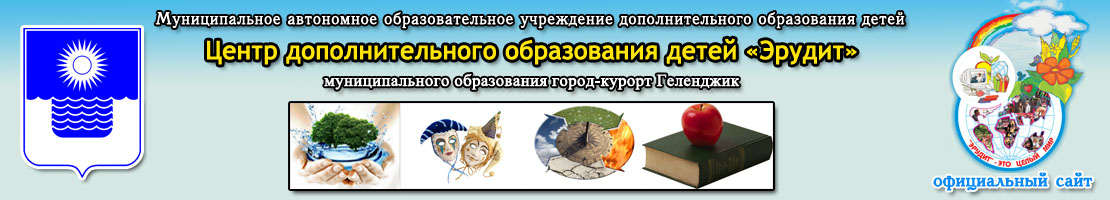 ИНФОРМАЦИОННОЕ ПИСЬМОЗональный центр Малой академии наук учащихся Кубани совместно с МАОУ СОШ №8 им. Ц. Л.Куникова города-курорта Геленджик 11 октября 2016 года в 11.00 по адресу: г. Геленджик,  ул. Красногвардейская, 79 (филиал Южного Федерального Университета в г. Геленджике, аудитория 104) проводит зональный интеллектуальный турнир «Математические бои». В рамках турнира состоится «Математическая регата». К участию в «Математической регате» приглашаются команды учащихся 7-8 классов в составе 4 человек (2 человека из 7 класса, 2 человека из 8 класса). Правила проведения доступны на сайте http://erudit-gel.ru/. Сопровождающий будет привлечен в  жюри конкурса. Заявки на участие отправлять по адресу mathgame@mail.ru до 1 октября 2016 года. В заявке указать состав команды (фамилию, имя, класс), руководителей команды (Для оформления грамоты), руководителя ОО (для благодарности). По всем вопросам обращаться по телефону 8(918)3686318 к Беребердиной Светлане Петровне.